 

                     APPLICATION FORM 


 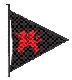 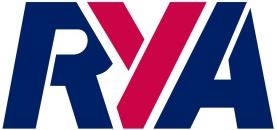 Data Protection 
 
The information you provide in this form will be used solely for dealing with you as a member of Tata Steel Sailing Club.  
 
The club has a Data Privacy Policy which can be found at https://tatasteelsailing.org.uk/res/docs/TSSC_DATA_PRIVACY_POLICY.pdfYour data will be stored and used in accordance with this Policy.  
 
The Club may wish to publish a membership handbook, yearbook or directory. This would include member’s 
number, addresses, boat name, and compound location and will be available to all members, in either electronic or paper versions. If you consent to your data being shared in this way, please tick here.  
 
The Club may arrange for photographs or videos to be taken of Club activities and published on our website 
or social media channels to promote the Club.  
 
If you consent to your image being used by the Club in this way, please tick here.   
 
If you hold a family membership, your family members, aged 18 and over should indicate their consent to the 
use of their image separately below.  
 
Family member ………………………………..          
  
 
Family member ………………………………..       
 
                                                                     
Family member ………………………………..  
 
PARENTAL/GUARDIAN CONSENT (if children under 18) If you consent to the use of your child’s 
image being used for the purposes above please tick here.   
 
 
If you/ the individuals listed above later wish to withdraw consent, please contact the Membership Secretary.  
 
By agreeing to your images being used, you agree to assign any copyright or any other right of ownership of 
these images to the Club.  
 
 
 
 
 
Member’s Signature…………………………………………………………….Date…………………………… 